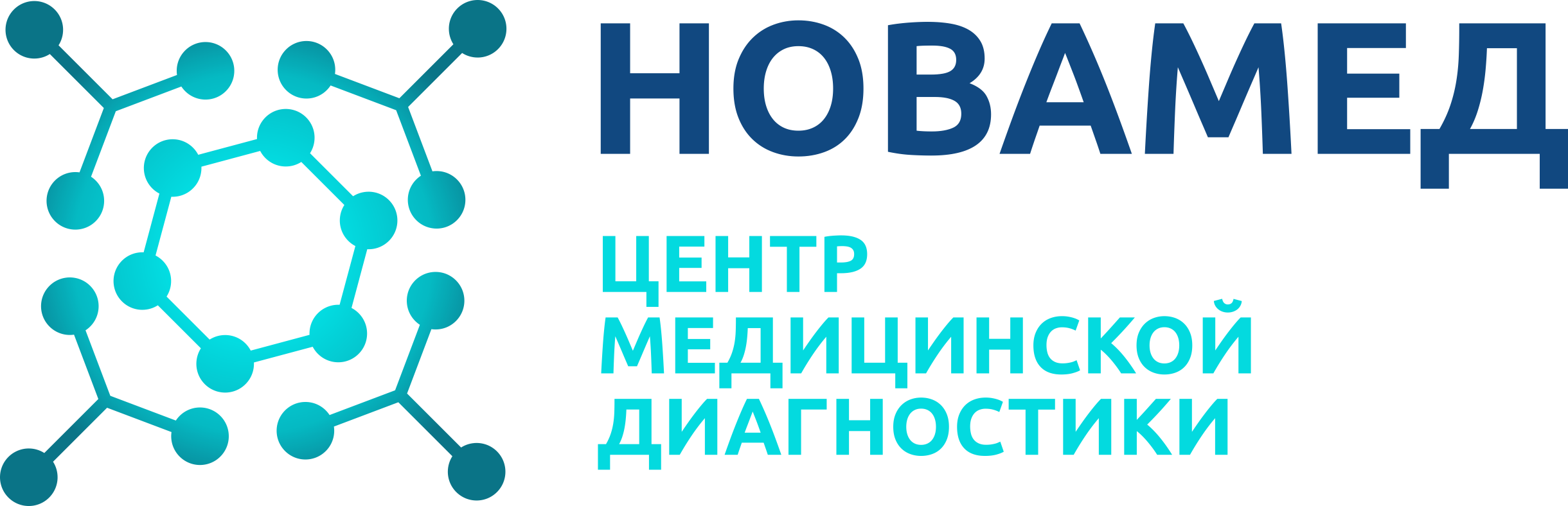 Общество с ограниченной ответственностью «Новамед» (ООО «Новамед»)Фирменное наименование: «Центр медицинской диагностики «Новамед» (ЦМД «Новамед»)ИНН 7203327484 КПП 720301001Свидетельство о внесении записи в Единый государственный реестр юридических лиц за основным государственным регистрационным номером (ОГРН) 1147232052835 серии 72 № 00232489 от 25 ноября 2014 года, юридический адрес: 625048, Тюменская область, г.Тюмень, ул.Малыгина, дом 49/1.фактический адрес: 625048, Тюменская область, г.Тюмень, ул.Малыгина, дом 49/4.р/с 40702810238330000361 в Филиал «Екатеринбургский» АО «Альфа-Банк» г.ЕкатеринбургБИК 046577964, к/с 30101810100000000964 в Уральское ГУ Банка РоссииГенеральный директор Воронина Олеся ВладимировнаТелефон: +7 (3452) 500-385, E-mail: cmd.tyumen@gmail.comВеб-сайт: www.novamed.onlineЛицензия ЛО-72-01-002305 от 13.09.2016г. на осуществление медицинской деятельности: в том числе, при оказании первичной доврачебной медико-санитарной помощи в амбулаторных условиях по: медицинскому массажу, сестринскому делу; при оказании первичной врачебной медико-санитарной помощи в амбулаторных условиях по: организации здравоохранения и общественному здоровью, терапии; при оказании первичной специализированной медико-санитарной помощи в амбулаторных условиях по: акушерству и гинекологии (за исключением использования вспомогательных репродуктивных технологий), неврологии, эндокринологии, выданной Департаментом здравоохранения Тюменской области (адрес места нахождения: 625000, г.Тюмень, ул.Малыгина,48, тел: (3452) 55-78-00.)